June 14, 2021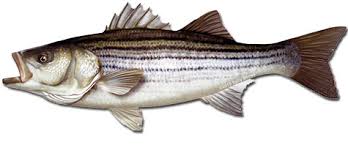 President – Tom Wilkison                                                                   Reefball Coordinator – Bud Connors                                                           Vice President – Steve Schneider                                                       Scholarship Foundation – Steve Schneider                                                               Treasurer – Christy Helgason                                                             Raffles Committee –Don RollysonWebmaster – Bob Lawrence                                                               Club Fishing Tournaments Committee                                                                                                                                                                        Membership Committee –vacant                                                                 – Chuck Prahl Christy Helgason Helmar HelgasonGuest Speakers – vacant                                                                       Club Fishing Trips – vacant (looking for volunteer)Flea Market – Harry Miller  Tom Wilkison
Board Members- Tom Wilkison, Steve Schneider, Christy Helgason, Bob Lawrence, Harry Miller (n/v),
                            Steve Spellman, Rob Hardy, Bud ConnorsNEXT MEETING  June 17, 2021  7:00 PM   at Elks Lodge #1272  Cambridge, Md. 21613  The Mid-Shore Fishing Club is dedicated to protect and preserve the rights and traditions of the recreational fisherman __________________________________________________________________________________________________  April  Meeting   April’s  meeting was called to order at 7:00.  There were 23 attendees.  Bob Strakes brought in a birthday cake for Chuck P.  (19 years old…I get dyslexic occasionally)  We sang Happy Birthday.  The cake was great.   Jay R. is doing good things with out facebook page.  Keep in mind, if you like the page, you can make entries.Fishing ReportFlea MarketFlea Market went well.  We made (cttm) which was just fine considering existing conditions.  All the vendors were happy and looking forward to next year.  Thanks to all who donated for the club table,  it was a success.  About half our proceeds were generated by those sales.Club TripsMay 22   Seabass trip…sign up with the Angler…subsidized
June 5 trolling for rock out of Oxford…call Tom 410-404-3426  subsidized
June 25  live lining for rock out of Kent Island  closed
August and September Cobia trips…folks will sign up (call Tom) and 6 names with be drawn from sign up list…subsidized
Augusts trips (2nd & 9th ) with Kevin Josenhans     3 anglers @ trip   out of Crisfield    July drawing     winners eligible 1 trip only…subsidized	
October trips (2nd & 16th) with Kevin Josenhans   3 anglers @ trip out of (choice) September drawing    winners eligible 1 trip only..subsidizedTreasurer’s Report
We have (cttm) in our regular account and (cttm) in our scholarship fund account.Election of OfficersOur club officer’s terms expire at the end of this year.  If you have an interest at serving as club president, vice president, recordingsecretary (webmaster) and/or treasurer please let Tom Wilkison  (410-404-3426 )  know so your name can be placed in consideration for  our fall election.                                                                                                   Reef Balls   We  have 41 reef balls ready to deploy.  Chaney expect their renovations to be complete by 5/7  so once we strip and reform the last 4 reef balls they will be able to pour again.  At April’s meeting   there was the beginning of discussions  about forming a partnership with multiple organizations, CBF, CCA, etc about getting reef balls deployed, including ours and some that  Chris Powell has.  More to come on thisTournament FishingIf you hear of a tournament that may be of interest to our members, let me know and I’ll spread the word via email.Guest SpeakersApril’s speaker was Chris  from Big Bass USA  kayak and canoe sales.  Interesting presentation about sizes and styles. There is a kayak or canoe  for everyone. We are looking for someone to take control of finding speakers for our meetings.  If you have any ideas for a speaker or a topic, please  let us know.  If there is a speaker you would like to hear, please let us know (with that speakers contact info).  Respond to this email with your wishesYear Long Fishing ContestRock Fish    49”     Guy Edgar IV
Crappie 15”  Guy Edgar IV
Catfish  44”  Guy Edgar IV
Chain Pickerel  23 ¾”  Tom Wilkison
White Perch 13 ¼”  Guy Edgar IV
Largemouth 17 3/4”  Steve Schneider  (picture in a couple of weeks)
Hickory Shad 17”  Chuck Prahl
Brown trout 13” Joe Opalski
Flounder  22 5/8”  Hilmar Helgason
Yellow Perch  11 ½”  Joe Opalski
Blue gill    8 5/8”  Steve Spellman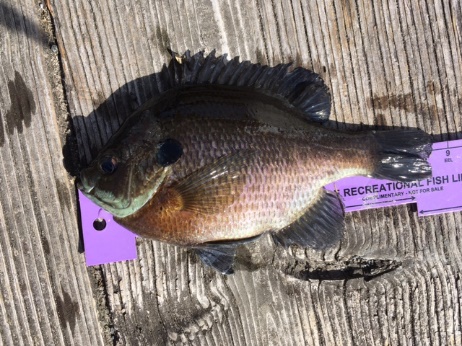 blue gill Steve SpellmanDues    
Folks, dues are due at the beginning of the year.  I have attached the form, just fill it out and send your dues in. Its easy, all you have to do is do it.Up Coming EventsMSFC monthly meeting May 20th  Elks Club 7:00 pm
Luncheon June 3rd.   noon Riverview  at the Point
Kid’s Fishing Derby   August 7th  Long Wharf Park
see club trips aboveSponsors and PatronsFolks, thank you for your support.  We hope you continue this year.  There is a place to do so on our membership application which is attached to the email that delivered this newsletter. Patrons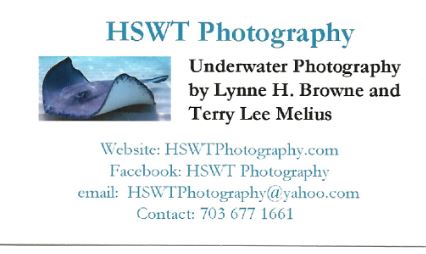 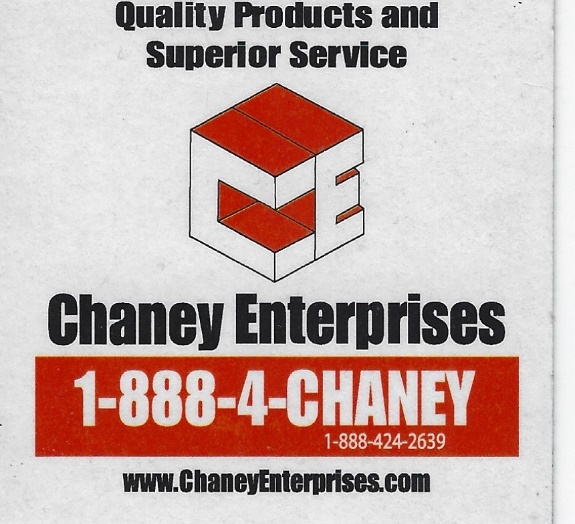 Sponsors
Robert HigginsTrappe, Maryland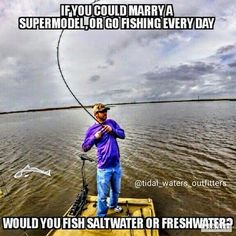 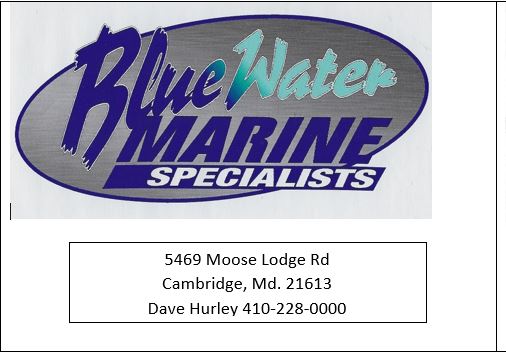 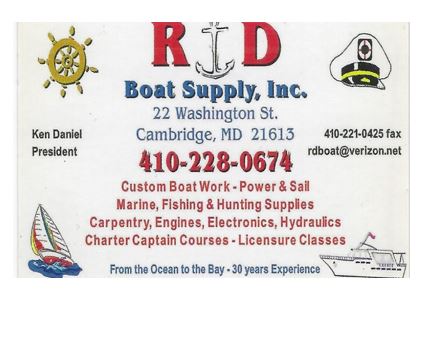 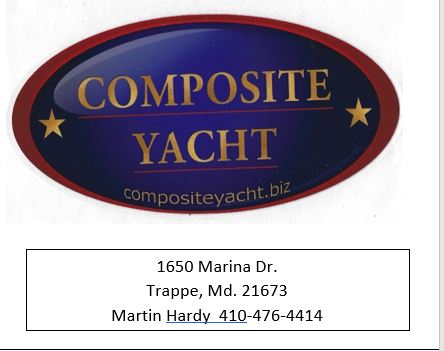 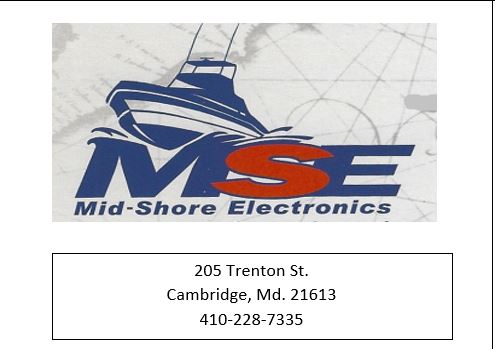 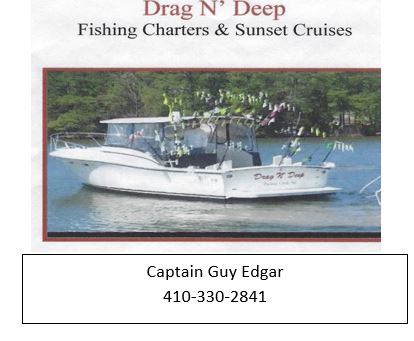 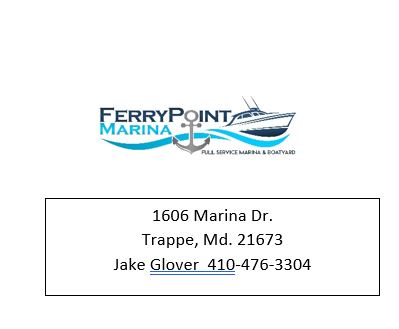 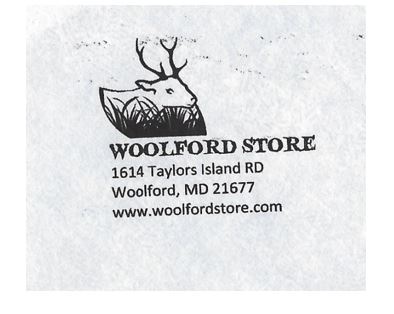 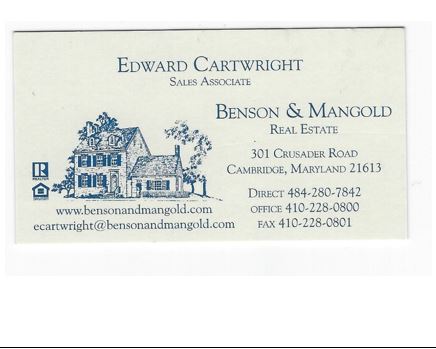 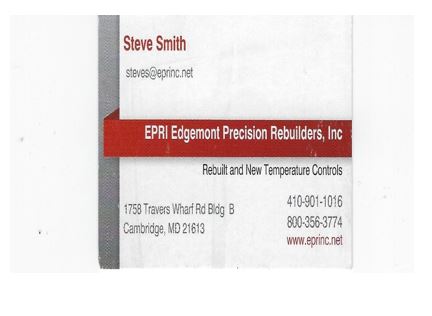 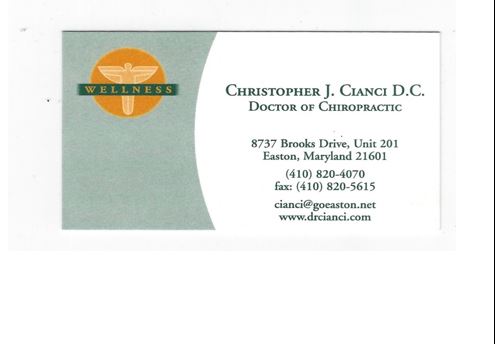 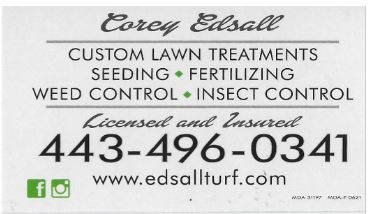 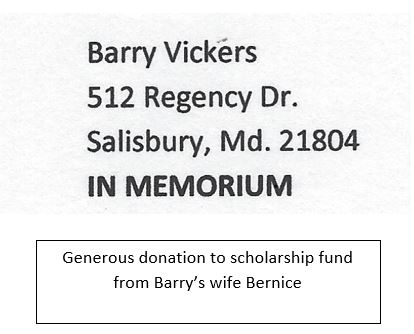 Windy’s UpholstryMark Windmiller219 Linthicum Ave.Cambridge, Md. 21613410-330-3056Tom & Debbie CoheeEaston, Md.J&L Services (Jim & Hazel Burt ) General Contractor Galestown Md 21659 410-943-3355